Список участников8-го Заседания Рабочей группы по подготовке к ВКР-19/АР-19(28-31 мая 2019 года, г.Ташкент, Республика Узбекистан)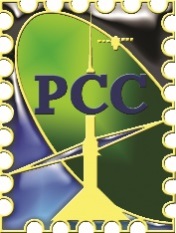 РЕГИОНАЛЬНОЕ СОДРУЖЕСТВО В ОБЛАСТИ СВЯЗИРЕГИОНАЛЬНОЕ СОДРУЖЕСТВО В ОБЛАСТИ СВЯЗИКомиссия РСС по регулированию использования радиочастотного спектра и спутниковых орбитРГ ВКР-19/АР-19Документ РГ2019/344Приложение 1АС Азербайджанской Республики АС Азербайджанской Республики АС Азербайджанской Республики АС Азербайджанской Республики АС Азербайджанской Республики АС Азербайджанской Республики Абдуллаев Гулам Надир Абдуллаев Гулам Надир Главный советник сектора телекоммуникации Министерства транспорта, связи и высоких технологийГлавный советник сектора телекоммуникации Министерства транспорта, связи и высоких технологийqualm@mincom.gov.az Гасанова Сахиба Мазахир Гасанова Сахиба Мазахир Ведущий советник сектора телекоммуникации Министерства транспорта, связи и высоких технологийВедущий советник сектора телекоммуникации Министерства транспорта, связи и высоких технологийh.sahiba@mincom.gov.az Муштагов Фуад Муштаг Муштагов Фуад Муштаг Советник отдела международного сотрудничества Министерства транспорта, связи и высоких технологийСоветник отдела международного сотрудничества Министерства транспорта, связи и высоких технологийinternational-fm@mincom.gov.az АС Республики Армения АС Республики Армения АС Республики Армения АС Республики Армения АС Республики Армения АС Республики Армения Налбандян Альберт БагратовичНалбандян Альберт БагратовичСоветник министра Министерства Транспорта, Связи и ИТСоветник министра Министерства Транспорта, Связи и ИТabo441@mail.ru АС Республики БеларусьАС Республики БеларусьАС Республики БеларусьАС Республики БеларусьАС Республики БеларусьАС Республики БеларусьДашкевич Ольга ВладимировнаДашкевич Ольга ВладимировнаВедущий инженер ОАО «Гипросвязь»Ведущий инженер ОАО «Гипросвязь»dashkevich@giprosvjaz.by Кандыба Александр ЯковлевичКандыба Александр ЯковлевичИнженер ОАО «Гипросвязь»Инженер ОАО «Гипросвязь»kandyba@giprosvjaz.by Погоржельская Зинаида ДавидовнаПогоржельская Зинаида ДавидовнаВедущий инженер ОАО «Гипросвязь»Ведущий инженер ОАО «Гипросвязь»pogorzhelskaya@giprosvjaz.by Ивашкин Алексей Александрович Ивашкин Алексей Александрович Начальник отдела международного сотрудничества РУП «БелГИЭ»Начальник отдела международного сотрудничества РУП «БелГИЭ»ivashkin@belgie.by Семашко Юрий АлександровичСемашко Юрий АлександровичНачальник ГУП «БелГИЭ»Начальник ГУП «БелГИЭ»semashko@belgie.by Маркевич Алексей Евгеньевич Маркевич Алексей Евгеньевич Ведущий инженер радиовещательной, фиксированной и спутниковых служб РУП «БелГИЭ»Ведущий инженер радиовещательной, фиксированной и спутниковых служб РУП «БелГИЭ»Markevich@belgie.by АС Республики Казахстан АС Республики Казахстан АС Республики Казахстан АС Республики Казахстан АС Республики Казахстан АС Республики Казахстан Нуракова Мадина Оралтаевна Нуракова Мадина Оралтаевна Главный специалист РГП «Государственная радиочастотная служба»Главный специалист РГП «Государственная радиочастотная служба»m.nurakova@rfs.gov.kz Ким Тимофей Геннадьевич Ким Тимофей Геннадьевич Директор Департамента РГП «Государственная радиочастотная служба»Директор Департамента РГП «Государственная радиочастотная служба»t.kim@rfs.gov.kz Темирбаева Альбина СакеновнаТемирбаева Альбина СакеновнаГлавный специалист РГП «Государственная радиочастотная служба»Главный специалист РГП «Государственная радиочастотная служба»a.temirbayeva@rfs.gov.kz Битурганов Арман Мураталиевич Битурганов Арман Мураталиевич И.о.начальника отдела РГП «Государственная радиочастотная служба»И.о.начальника отдела РГП «Государственная радиочастотная служба»biturganov_a@rfs.gov.kzТиянак Айжан Такежанкызы Тиянак Айжан Такежанкызы Главный специалист Отдела международного сотрудничества и перспективных технологийГлавный специалист Отдела международного сотрудничества и перспективных технологийaititasts@mail.ru a.tiyanak@rfs.gov.kz Таджибаев Агзам Миркамалович Таджибаев Агзам Миркамалович Начальник службы РГП «Государственная радиочастотная служба»Начальник службы РГП «Государственная радиочастотная служба»a.tadzhibayev@rfs.gov.kz АС Кыргызской РеспубликиАС Кыргызской РеспубликиАС Кыргызской РеспубликиАС Кыргызской РеспубликиАС Кыргызской РеспубликиАС Кыргызской РеспубликиЭлемановаФаридаШакировнаЭлемановаФаридаШакировнаГлавный специалист Государственного агентства связи при Государственном комитете информационных технологий и связи Кыргызской РеспубликиГлавный специалист Государственного агентства связи при Государственном комитете информационных технологий и связи Кыргызской РеспубликиРыспаевБелекКерезбековичРыспаевБелекКерезбековичНачальник управления радиочастотным спектром Государственного агентства связи при Государственном комитете информационных технологий и связи Кыргызской РеспубликиНачальник управления радиочастотным спектром Государственного агентства связи при Государственном комитете информационных технологий и связи Кыргызской Республикиgift_nas@mail.ru КыдырмышевАртурДжыргалбековичКыдырмышевАртурДжыргалбековичГлавный специалист Государственного агентства связи при Государственном комитете информационных технологий и связи Кыргызской РеспубликиГлавный специалист Государственного агентства связи при Государственном комитете информационных технологий и связи Кыргызской Республикиkydyrmyshev_artur@mail.ru Джандаев Бектен ДжолдошбековичДжандаев Бектен ДжолдошбековичНачальник отдела межоператорских расчетов и договоров ОАО «Кыргызтелеком»Начальник отдела межоператорских расчетов и договоров ОАО «Кыргызтелеком»bdjandaev@kt.kgБаратбаев Кубанычбек АскаровичБаратбаев Кубанычбек АскаровичНачальник отдела модернизации и развития ОАО «Кыргызтелеком»Начальник отдела модернизации и развития ОАО «Кыргызтелеком»kbaratbaev@kt.kg	АС Российской Федерации		АС Российской Федерации		АС Российской Федерации		АС Российской Федерации		АС Российской Федерации		АС Российской Федерации	Канцуров Андрей Николаевич  Канцуров Андрей Николаевич  Директор Департамента гос. политики в сфере связи Директор Департамента гос. политики в сфере связи a.kantsurov@digital.gov.ruЛяшенков Денис Алексеевич Ляшенков Денис Алексеевич Заместитель директора Департамента гос. политики в сфере связиЗаместитель директора Департамента гос. политики в сфере связиd.lyashenkov@digital.gov.ruСтрельцов Александр ВладимировичСтрельцов Александр ВладимировичЗаместитель начальника отдела Департамента гос. политики в сфере связиЗаместитель начальника отдела Департамента гос. политики в сфере связиa.streltsov@digital.gov.ruСидоренко Павел ВладимировичСидоренко Павел ВладимировичГлавный эксперт  Минобороны РоссииГлавный эксперт  Минобороны РоссииPavel_s@smtp.ruБелицкий Михаил Александрович Белицкий Михаил Александрович ФСО РоссииФСО РоссииRadio1@msk.rsnet.ru Диденко Андрей БорисовичДиденко Андрей БорисовичДиректор по развитию Группы Компаний «Гвардия-плюс тлк»Директор по развитию Группы Компаний «Гвардия-плюс тлк»a.didenko@radios.ru Сорокин Борис Сергеевич Сорокин Борис Сергеевич Инженер-исследователь АО «Российские космические системы»Инженер-исследователь АО «Российские космические системы»sorokin.bs@spacecorp.ru Зудин Константин Владимирович Зудин Константин Владимирович Руководитель по взаимодействию с органами, регулирующими использование радиочастотного спектра ПАО «ВымпелКом»Руководитель по взаимодействию с органами, регулирующими использование радиочастотного спектра ПАО «ВымпелКом»kzudin@beeline.ru Симонов Михаил МихайловичСимонов Михаил МихайловичВедущий научный сотрудник ФГУП НИИРВедущий научный сотрудник ФГУП НИИРmms@niir.ru Стрелец Виктор Андреевич Стрелец Виктор Андреевич Научный консультант ФГУП НИИРНаучный консультант ФГУП НИИРvstrelets2000@mail.ru  strelets@niir.ru Хохлачев Николай Анатольевич Хохлачев Николай Анатольевич Заместитель начальника лаборатории ФГУП НИИРЗаместитель начальника лаборатории ФГУП НИИРhohlachev@niir.ru Шурахов Алексей Александрович Шурахов Алексей Александрович Начальник лаборатории ФГУП НИИРНачальник лаборатории ФГУП НИИРshurakhov@niir.ru Варламов Николай Витальевич Варламов Николай Витальевич Начальник отдела ФГУП НИИРНачальник отдела ФГУП НИИРvnv73@mail.ru Уваров Сергей Сергеевич  Уваров Сергей Сергеевич  Заместитель начальника лаборатории ФГУП НИИРЗаместитель начальника лаборатории ФГУП НИИРuva2010@mail.ru Кизима Станислав Васильевич Кизима Станислав Васильевич Научный консультант ФГУП НИИРНаучный консультант ФГУП НИИР5314368@mail.ru Журавель Юрий АлексеевичЖуравель Юрий АлексеевичДиректор Департамента ФГУП «РТРС»Директор Департамента ФГУП «РТРС»yuzhuravel@rtrn.ru Сорокин Владислав СергеевичСорокин Владислав СергеевичГлавный эксперт ФГУП «ГРЧЦ»Главный эксперт ФГУП «ГРЧЦ»v.s@inbox.ru   v.sorokin@grfc.ru Филькова Елизавета ВитальевнаФилькова Елизавета ВитальевнаЗаместитель начальника отдела ФГУП «ГРЧЦ»Заместитель начальника отдела ФГУП «ГРЧЦ»e.filkova@grfc.ru Степанова Наталья АлександровнаСтепанова Наталья АлександровнаИнженер 1 категории ФГУП «ГРЧЦ»Инженер 1 категории ФГУП «ГРЧЦ»Natals08@mail.ru Карасева Ольга Сергеевна Карасева Ольга Сергеевна Начальник службы ОАО «РЖД»Начальник службы ОАО «РЖД»karasevaos@css.rzd.ru Сорокин Сергей Николаевич Сорокин Сергей Николаевич Руководитель программы ООО «Гейзер-Телеком»Руководитель программы ООО «Гейзер-Телеком»sorokin@g-tl.ru Костин Артем Николаевич Костин Артем Николаевич Руководитель программы ООО «Гейзер-Телеком»Руководитель программы ООО «Гейзер-Телеком»kostin@g-tl.ru Стрелец Максим ВикторовичСтрелец Максим ВикторовичЗам. Руководителя Департамента ООО «Гейзер-Телеком»Зам. Руководителя Департамента ООО «Гейзер-Телеком»mstrelets@g-tl.ru Мамченков Павел Николаевич Мамченков Павел Николаевич Руководитель по радиочастотному обеспечению ПАО «МегаФон»Руководитель по радиочастотному обеспечению ПАО «МегаФон»pmamchenkov@Megafon.ru Лаврентьева Ольга Михайловна Лаврентьева Ольга Михайловна Ведущий специалист ПАО «МТС»Ведущий специалист ПАО «МТС»omlavren@mts.ru Исмаилов Таир Рашид оглыИсмаилов Таир Рашид оглыДиректор по стратегическим связям – Россия и СНГДиректор по стратегическим связям – Россия и СНГtismailov@gsma.comАС Туркменистана АС Туркменистана АС Туркменистана АС Туркменистана АС Туркменистана АС Туркменистана Ибрагимов Сердар Мурадович Главный специалист отдела МС, РТ и СР Государственной радиочастотной службы при Агенстве «Turkmenaragatnasyk» Министерства промышленности и коммуникации ТуркменистанаГлавный специалист отдела МС, РТ и СР Государственной радиочастотной службы при Агенстве «Turkmenaragatnasyk» Министерства промышленности и коммуникации Туркменистанаrtpgdg@online.tm rtpgdg@online.tm Нургелдиев Руслан Миреейидович Главный специалист отделения Лебапского велаята Государственной радиочастотной службы при Агенстве «Turkmenaragatnasyk» Министерства промышленности и коммуникации ТуркменистанаГлавный специалист отделения Лебапского велаята Государственной радиочастотной службы при Агенстве «Turkmenaragatnasyk» Министерства промышленности и коммуникации Туркменистанаn.rusik7784@gmail.com n.rusik7784@gmail.com Бурказов Ровшен Ашхабадович Начальник отдела ТиРЧС Министерства промышленности и коммуникации ТуркменистанаНачальник отдела ТиРЧС Министерства промышленности и коммуникации Туркменистанаspectrum@mic.gov.tm spectrum@mic.gov.tm Ходжадурдыев Азат Байраммырадович И.о.начальника отдела Радиочастотного спектра и спутниковой связи Государственной радиочастотной службы при Агенстве «Turkmenaragatnasyk» Министерства промышленности и коммуникации ТуркменистанаИ.о.начальника отдела Радиочастотного спектра и спутниковой связи Государственной радиочастотной службы при Агенстве «Turkmenaragatnasyk» Министерства промышленности и коммуникации Туркменистанаspectrum@online.tm spectrum@online.tm АС Республики УзбекистанАС Республики УзбекистанАС Республики УзбекистанАС Республики УзбекистанАС Республики УзбекистанАС Республики УзбекистанИкрамов 
Иззатилла СуннатиллаевичГлавный специалист отдела регулирования использования радиочастотного спектра Министерства по развитию информационных технологий и коммуникацийГлавный специалист отдела регулирования использования радиочастотного спектра Министерства по развитию информационных технологий и коммуникацийi.ikramov@mitc.uz i.ikramov@mitc.uz Рихсибаев Пулат ИсабаевичГлавный специалист отдела регулирования использования радиочастотного спектра Министерства по развитию информационных технологий и коммуникацийГлавный специалист отдела регулирования использования радиочастотного спектра Министерства по развитию информационных технологий и коммуникацийp.rikhsibaev@mitc.uzp.rikhsibaev@mitc.uzХашимходжаев Аваз Хабибуллаевичзаместитель начальника ГУП «Центр электромагнитной совместимости»заместитель начальника ГУП «Центр электромагнитной совместимости»avaz@cemc.uzavaz@cemc.uzРахимгазиевФарход ФахриддиновичИнженер 1-категории Отдела фиксированной и спутниковой связи ГУП «Центр электромагнитной совместимости»Инженер 1-категории Отдела фиксированной и спутниковой связи ГУП «Центр электромагнитной совместимости»cemc@cemc.uzcemc@cemc.uzМахмудов Жохонгир Хаким углиИнженер 2-категории Отдела фиксированной и спутниковой связи ГУП «Центр электромагнитной совместимости»Инженер 2-категории Отдела фиксированной и спутниковой связи ГУП «Центр электромагнитной совместимости»maxmudov@cemc.uzmaxmudov@cemc.uzНазирханов Жамол КамаловичОтдела координации радиочастотных присвоений ГУП «Центр электромагнитной совместимости»Отдела координации радиочастотных присвоений ГУП «Центр электромагнитной совместимости»j.nazirkhanov@mitc.uzj.nazirkhanov@mitc.uzДусматов Дилмурод ХусниддиновичНачальник НИД РРиТЗаместитель начальника службы анализа ЭМС ГУП «UNICON.UZ»Начальник НИД РРиТЗаместитель начальника службы анализа ЭМС ГУП «UNICON.UZ»d.dusmatov@unicon.uzd.dusmatov@unicon.uzХамидов Хасан Абдумуталовичведущий инженер САЭМС ГУП «UNICON.UZ»ведущий инженер САЭМС ГУП «UNICON.UZ»saems@unicon.uzsaems@unicon.uzДусенов Эльдор АбдикаримовичИнженер 1-категории САЭМС «UNICON.UZ»Инженер 1-категории САЭМС «UNICON.UZ»saems@unicon.uzsaems@unicon.uzВасильева Анастасия АнатолевнаИнженер САЭМС «UNICON.UZ»Инженер САЭМС «UNICON.UZ»saems@unicon.uzsaems@unicon.uzСултанов Улуғбек АхмедовичИнженер САЭМС «UNICON.UZ»Инженер САЭМС «UNICON.UZ»saems@unicon.uzsaems@unicon.uzМеждународный союз радиолюбителей 1-го Региона (IARU-R1)Международный союз радиолюбителей 1-го Региона (IARU-R1)Международный союз радиолюбителей 1-го Региона (IARU-R1)Международный союз радиолюбителей 1-го Региона (IARU-R1)Международный союз радиолюбителей 1-го Региона (IARU-R1)Международный союз радиолюбителей 1-го Региона (IARU-R1)Данев Панайот АсеновЧлен Комитета по спектру и регулированию     Международного союза радиолюбителей 1-го Региона (IARU-R1)Член Комитета по спектру и регулированию     Международного союза радиолюбителей 1-го Региона (IARU-R1)panayotdanev@yahoo.com panayotdanev@yahoo.com Международный союз электросвязиМеждународный союз электросвязиМеждународный союз электросвязиМеждународный союз электросвязиМеждународный союз электросвязиМеждународный союз электросвязиВасильев Николай НиколаевичНачальник Департамента наземных радиослужб МСЭНачальник Департамента наземных радиослужб МСЭNikolai.vassiliev@itu.int Nikolai.vassiliev@itu.int Кадыров Тимур Данилович Инженер МСЭИнженер МСЭtimur.kadyrov@itu.int timur.kadyrov@itu.int Инмарсат-Россия (ООО «ИСАТ ГЛОБАЛ ЭКСПРЕСС»Инмарсат-Россия (ООО «ИСАТ ГЛОБАЛ ЭКСПРЕСС»Инмарсат-Россия (ООО «ИСАТ ГЛОБАЛ ЭКСПРЕСС»Инмарсат-Россия (ООО «ИСАТ ГЛОБАЛ ЭКСПРЕСС»Инмарсат-Россия (ООО «ИСАТ ГЛОБАЛ ЭКСПРЕСС»Инмарсат-Россия (ООО «ИСАТ ГЛОБАЛ ЭКСПРЕСС»Кайгородов Михаил ВикторовичГенеральный директорГенеральный директорMikhail.kaigorodov@inmarsat.comMikhail.kaigorodov@inmarsat.comПриглашенныеПриглашенныеПриглашенныеПриглашенныеПриглашенныеПриглашенныеЗайцев Иван АлександровичДиректор по регуляторным вопросам в странах СНГ и Восточной Европы Network Access Assosiates Ltd/OneWebДиректор по регуляторным вопросам в странах СНГ и Восточной Европы Network Access Assosiates Ltd/OneWebizaitsev@oneweb.net izaitsev@oneweb.net Савин Константин Александрович Старший менеджер GSMA Старший менеджер GSMA Ksavin@gsma.com Ksavin@gsma.com Макаров АндрейСоветник Viasat inc.Советник Viasat inc.Hofer ChristopherДиректор по регуляторным вопросам Viasat inc.Директор по регуляторным вопросам Viasat inc.Chris.hofer@viasat.comChris.hofer@viasat.comГуляев Александр ВалентиновичПредставитель GSAПредставитель GSAalexander.gulyaev@huawei.com alexander.gulyaev@huawei.com Исполнительный комитет РСС Исполнительный комитет РСС Исполнительный комитет РСС Исполнительный комитет РСС Исполнительный комитет РСС Исполнительный комитет РСС Пушенко Виктор Валерьевич Заместитель руководителя Сектора ИКТ Заместитель руководителя Сектора ИКТ pushenko@rcc.org.ru pushenko@rcc.org.ru Мастерук Андрей ВикторовичРуководитель Сектора связиРуководитель Сектора связиa.masteruk@rcc.org.rua.masteruk@rcc.org.ru